3. PekenbergKiefer die in Naturverjüngung aufgekommen sind vereinzeln in den Gattern und auf den Freiflächen am gesamten  Pekenberg (nach Möglichkeit herausziehen oder abschneiden)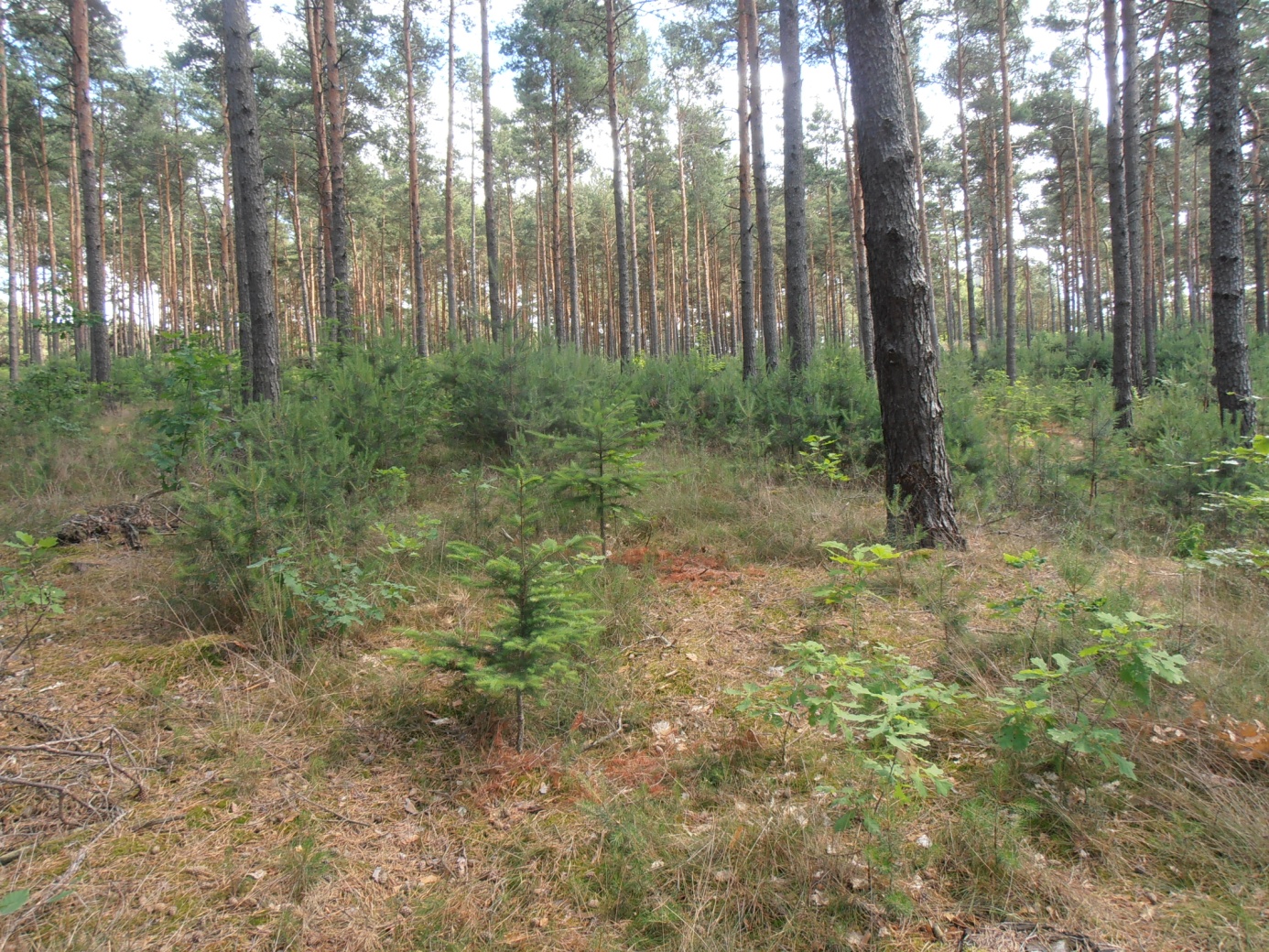 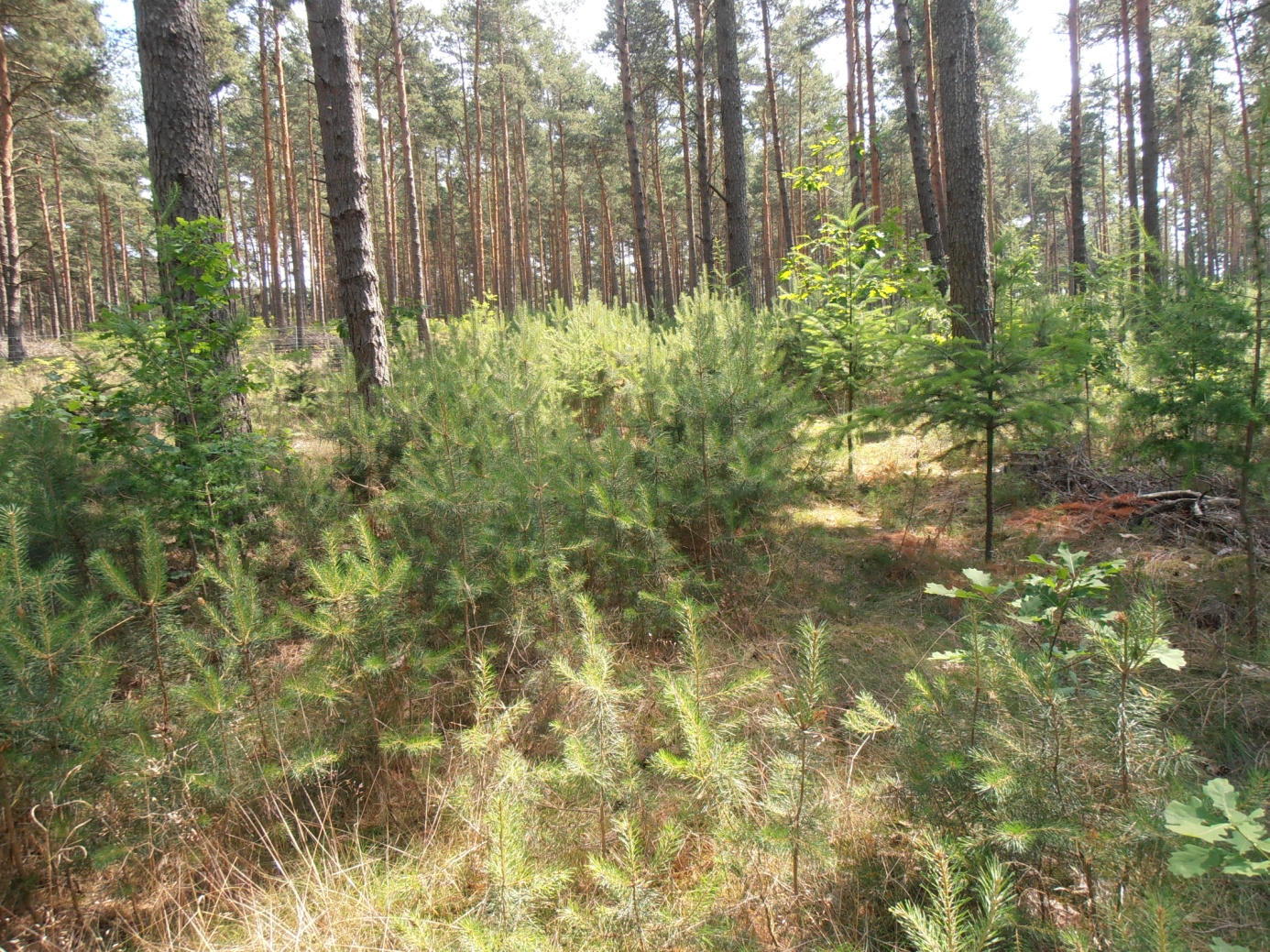 